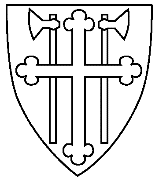 Kirken på Nøtterøy Nøtterøy menighetsrådPROTOKOLL FRA MØTE I NØTTERØY MENIGHETSRÅD 25/9-2019Kl. 18.30 – 21.00 på BMSTilstede: Ellen Elisabeth Wisløff, Aud Bjugstad Reppen, Anne Norheim Rød, Trond Øyvind Kristiansen, Eva Gilje, Tomas Collin, og Anne Aashamar. Anett Sudland Kristiansen. Ellen Haga i sak 47Forfall: Inger Bækken, Iselin Skagen, Kristian Torød Flakstad og Irene Lindhjem GrytnesSaksliste møte i NMR 28/8-2019Sak 52/19	Godkjenning av innkalling og protokoll fra 28/8-19Sak 53/19	Godkjenning av valgstyrets protokollSak 54/19	Evaluering av kirkevalgetSak 55/19	Peregrinus tilbakeblikk og veien videre Sak 42/19	Tilbakeblikk på sommerens arrangementerSak 47/19 	TrosopplæringsplanenSak 56/19	Gudstjenester 29. marsSak 57/19	Trapper til galleriet i Nøtterøy kirkeSak 58/ 19	Orienteringer fra råd og utvalgEventuelt	Nytt bladbud Nesskogen og BerganSak 52/2019	Godkjenning av innkalling og protokoll fra 28/8-2019Vedtak: Innkalling og protokoll 28/8-2019 godkjennes.Sak 53/19	Godkjenning av valgstyrets protokollDokument i saken tilsendt protokoll fra kirkevalget.Vedtak: Nøtterøy menighetsråd vedtar valgstyrets protokoll med vedlegg for kirkevalget 2019.Sak 54/19	Evaluering av kirkevalgetDokument i saken tilsendt evalueringsskjema. Vi utarbeider forslag til tekst ut fra samtalen irådet om forberedelsesfasene og gjennomføringen på valgdagen.Vedtak: Evalueringsskjema utfylt i samarbeid i møtet, se vedlegg. Konklusjon:Kirkevalget ble ledet profesjonelt med god gjennomføringer i alle ledd fra administrasjonsleder.Det lokale arbeidet i Færder med informasjon og brosjyrer fungerte godt.NMR hadde oversikt og kontroll på våre oppgaver.Informasjonsmateriell fra bispedømmet var lite profesjonelt og fungerte dårlig som informasjon.Kirkevalgets profil nasjonalt var lite motiverende, liten synlighet i at det var kirkevalg, også utrolig lite fokus i media.Sak 55/19	Peregrinus tilbakeblikk og veien videreSaksopplysning, på møtet har vi gjennomført to av arrangementene, åpningen og  gudstjenesten med vandring til Tønsberg. To arrangementer gjenstår den store konserten20/10 og Gjestebudsgudstjenesten 17/11. Vi samtaler om opplevelsene og erfaringene så langt: kunsten, deltagelsen og annet praktisk. Vi avklarer videre ansvar og oppgaver.Konklusjon:Det har vært god oppslutning om åpning og pilegrimsgudstjeneste. Fint samarbeid både med korskolen, «bo hjemmeleir» og Domkirken. Det har kommet inn ca. kr.5000 i offergaver til nå.Konserten 20/10 er i rute. Vi bør promotere den så godt vi kan. Tomas sender mail der vi kan melde oss til oppgaver.Gjestebudsgudstjenesten 17/11, vi sørger for kaker til denne dagen, og melder til Trond om hvem som kan komme. Vi må komme tilbake til om noen skal inviteres spesielt.Sak 42/19	Tilbakeblikk på sommerens arrangementerSommerens konserter fikk god oppslutning og gode tilbakemeldinger. Økonomisk gikk det ibalanse i forhold til budsjett. vi viser til eget notat fra Tomas.Sak 47/19 Sak 47/19 	TrosopplæringsplanenEllen Haga orienterte om planens formelle oppbygging. Planen skal revideres hvert 4. år.Denne gangen er revisjonen nødvendig i forbindelse med sammenslåingen til Færder. Vi gastøtte til at tiltak for små barn bør være lokalt, men alterneringen i kirkene på Nøtterøy har fungert bra og kan videreføres. Det ble stilt spørsmål til tallgrunnlaget i planen. Menighetsrådet ønsker en felles plan for Færder med to undernivåer for Tjøme og Nøtterøy.Tiltak for barn er ikke knyttet til hvert sokn, men felles for alle. Vi ønsker å komme tilbake til konkrete samtaler om tiltak og oppslutning.Vedtak: Nøtterøy menighetsråd godkjenner trosopplæringsplan som fremlagt. Dokumentet samordner trosopplæringsplan i Færder og beskriver nærmere tiltak og aktivitetstilbud i kirkene i Færder. Praksis om fellesøkonomi videreføres under den samordnede planen. Nøtterøy menighetsråd ønsker en felles plan for Færder der aktiviteter for Tjøme og Nøtterøy fremkommer.Sak 56/19	Gudstjenester 29. marsSaksopplysning: henvendelse fra Tom Olaf Josephsen:«I vårsemesteret er det 30-års-jubileum for Korskolen. Det medfører en rekke konserter og andre arrangement i Nøtterøy kirke. Helgen 27.-29.mars skal deler av Les Miserables oppføres i Nøtterøy kirke både fredagen, lørdagen og søndagen. Jeg ber derfor om Nøtterøy menighetsråds støtte på og forståelse for at jeg ikke setter opp gudstjeneste i Nøtterøy kirke den søndagen.Vedtak:Nøtterøy menighetsråd godkjenner at det ikke settes opp gudstjeneste hverken i Nøtterøy eller Veierland kikre 29/3-2020Sak 57/19	Trapper til galleriet i Nøtterøy kirkeSaksopplysning henvendelse fra Harald Vekrum om oppussing i trappeoppgangene til koret og eventuelle kommentarer til dette.Vedtak:Nøtterøy menighetsråd ser fram til at trappeoppgangene blir utbedret, og har ingen innsigelser mot at trappene males slik at de framstår mere autentisk. Trinnene må sikres med markering i forkant.Nøtterøy menighetsråd ser fram til at teknisk rom kan gjøres om til praktisk rom for utstyr til kirkekaffer.  NMR utpeker Aud, Eva og Trond til en komite som gir innspill til estetikkutvalget før videre drøfting med Harald.Sak 58/ 19	Orienteringer fra råd og utvalgInformasjonsutvalget Færder 5.1 har utfordringer med budsjettet. Det vil komme en sak til neste møte.Eventuelt: Behov for nytt bladbud i Nesskogen/Bergan området. Ingen respons, vi sender forespørselen  videre.Aud inviterer til avslutning for menighetsrådet 31.oktober kl. 18.30Nøtterøy 26/9-2019Ellen E. Wisløff